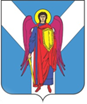 ДУМА ШПАКОВСКОГО МУНИЦИПАЛЬНОГО ОКРУГАСТАВРОПОЛЬСКОГО КРАЯ ПЕРВОГО СОЗЫВАРЕШЕНИЕ15 декабря 2022 г.                            г. Михайловск                                             № 412Об установлении дополнительных оснований признания безнадежными к взысканию недоимки по местным налогам, задолженности по пеням и штрафам по этим налогам и порядка их списанияВ соответствии с пунктом 3 статьи 59 Налогового кодекса Российской Федерации, Федеральным законом от 6 октября 2003 года № 131-ФЗ «Об общих принципах организации местного самоуправления в Российской Федерации», приказом Министерства финансов Российской Федерации и Федеральной налоговой службы от 02 апреля 2019 года № ММВ-7-8/164@ «Об утверждении порядка списания недоимки и задолженности по пеням, штрафам и процентам, признанных безнадежными к взысканию, и перечня документов, подтверждающих обстоятельства признания безнадежными к взысканию недоимки, задолженности по пеням, штрафам и процентам», Уставом Шпаковского муниципального округа Ставропольского края Дума Шпаковского муниципального округа Ставропольского краяРЕШИЛА:1. Установить следующие дополнительные основания признания безнадежными к взысканию недоимки по местным налогам, задолженности по пеням и штрафам по этим налогам (далее - недоимка, задолженность), взыскание которых оказалось невозможным в случаях:1.1. Вынесения судебным приставом-исполнителем постановления об окончании исполнительного производства при возврате взыскателю исполнительного документа по основаниям, предусмотренным пунктами 3 и 4 части 1 статьи 46 Федерального закона от 2 октября 2007 года № 229-ФЗ «Об исполнительном производстве», если с даты образования недоимки и (или) задолженности, размер которых не превышает размера требований к должнику, установленного законодательством Российской Федерации о несостоятельности  (банкротстве) для возбуждения производства по делу о банкротстве, прошло свыше трех лет, но не более пяти лет.Документами, подтверждающими обстоятельства признания безнадежной к взысканию задолженности, являются:а) справка налогового органа по месту учета организации (месту жительства физического лица) о суммах недоимки и задолженности;б) копия постановления судебного пристава-исполнителя об окончании исполнительного производства при возврате взыскателю исполнительного документа по основаниям, предусмотренным пунктами 3 и 4 части 1 
статьи 46 Федерального закона от 2 октября 2007 года № 229-ФЗ 
«Об исполнительном производстве».1.2. Наличия задолженности в размере менее 100 рублей, в отношении которых налоговый орган утратил возможность взыскания в связи с истечением установленного срока направления требования об уплате налога, пеней, штрафов, срока подачи заявления в суд о взыскании задолженности за счет имущества налогоплательщика - физического лица, срока для предъявления к взысканию исполнительного производства, если с даты образования задолженности прошло более трех лет.Документом, подтверждающим обстоятельства признания безнадежной к взысканию недоимки, задолженности, является справка налогового органа по месту учета организации (месту жительства физического лица) о суммах недоимки и задолженности.1.3. Наличия задолженности по отмененным местным налогам, образовавшейся не менее чем за пять лет до принятия решения о признании ее безнадежной к взысканию.Документом, подтверждающим обстоятельства признания безнадежной к взысканию задолженности, является справка налогового органа о суммах недоимки и задолженности.2. Рекомендовать Межрайонной инспекции Федеральной налоговой службы № 14 по Ставропольскому краю ежеквартально не позднее 20 числа месяца, следующего за отчетным кварталом, направлять сведения о списании безнадежной к взысканию недоимки по местным налогам, задолженности по пеням и штрафам по этим налогам в администрацию Шпаковского муниципального округа Ставропольского края.3. Настоящее решение вступает в силу на следующий день после дня его официального опубликования.Председатель Думы Шпаковского муниципальногоокруга Ставропольского края                                                               С.В.ПечкуровГлава Шпаковского муниципального округаСтавропольского края                                                                                 И.В.Серов